Результатыежегодной олимпиады по карачаево-балкарскому языку и литературе, приуроченной к международному дню родных языков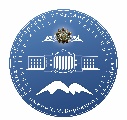 17.02.2022 г.11 классы11 классы11 классы11 классы№ФИООбщеобразовательное учреждениеМестоАККИЗОВА Айгуль АрсеновнаМКОУ «СОШ» с.п. Нижний Чегем Чегемского района1АППАЕВА Алина ЗауровнаМКОУ «СОШ» с.п. Нижний Чегем Чегемского района2ШУАНОВА Джамиля РуслановнаМКОУ «СОШ № 20» г.о Нальчик3БОЗИЕВА  Мадина АльбертовнаМКОУ «СОШ им. А.Т. Кучмезова» с.п. Герпегеж Черекского района3